ARMÉNIE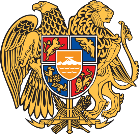 30e session du Groupe de travail de l’EPUCanadaIntervention de la Délégation de l’ArménieGenève, le 11 mai 2018Merci, Monsieur le Vice-Président,L’Arménie salue très chaleureusement la délégation du Canada, conduite par l’Honorable Jody Wilson-Raybould, Ministre de la Justice et procureur général, et la remercie pour la présentation du rapport national. L’Arménie apprécie la situation favorable au Canada en matière des droits de la personne et salue l’engagement fort du Canada en faveur de la mise en œuvre des mesures en vue de la protection et de la promotion des droits de la personne. Elle salue plus particulièrement l’adoption par les gouvernements canadiens de différents programmes et stratégies visant à lutter contre l’inégalité entre les hommes et les femmes, ainsi que la violence à l’égard des femmes tant sur le plan national qu’international.L’Arménie se réjouit des progrès accomplis par le Canada dans le cadre de sa politique de réconciliation avec les autochtones et l’encourage à poursuivre les mesures effectives afin d’assurer la protection des droits de ces peuples. Pour conclure, l’Arménie remercie le Canada de l’excellente coopération au sein du Conseil des droits de l’Homme et lui souhaite le plein succès durant son Exercice de l’EPU.Je vous remercie. Mlle.Varduhi SAHAKYAN